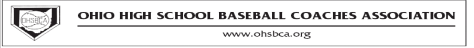 Michael Valesko, 2nd Vice President Executive Board Harrison Central High School 100 Huskies Way, Cadiz, Ohio 43907 School: (740) 942-7700 ext 2103 Cell:330-245-9194 Email: mvalesko@hhcsd.org   OHSBCA 2023 Exhibit Hall Contract for January 19th -20th – 2023 Hilton Columbus at Easton 3900 Chagrin Drive. Columbus, Ohio 43219 Company Name: _______________________________________________________ Address: ______________________________________________________________ City: _________________________ State: ______________ Zip Code: _______________ Contact Name:_________________________ Business Phone: (________)_________________ Cell Phone: (________)__________________ Email: __________________________________ Name Tags printed for	_________________________	 _________________________  _________________________	 _________________________ *The Hilton, in association with the Ohio High School Baseball Coaches Association will NOT be responsible for any lost or damaged items which may occur during the OHSBCA Exhibit Hall Show. ______________________________________________ ____________________ Signature of Exhibitor 			        	Date Checks should be made payable to the: “OHSBCA” Remember you must supply a door prize (minimum $30 value) to be raffled off and picked up by the winner on Thursday or Friday. If you need more than 11’ of frontage for your display, you must make the arrangements NOW. PLEASE CHECK ALL THAT APPLY BELOW & RETURN WITH PAYMENT BY DECEMBER 16, 2022. YOU MUST FURNISH YOUR OWN EXTENSION CORDS!!! Vendor Hall Display  • Circle the number of 11’ table frontage space @ $400.00 per 11’ table you need: 1 2 3 (Fee for Booth is $375.00 if registered by 12/1/22)• Special Requests for Booth  _____ An electric outlet for my display  _____ Booth against wall in order to hang signs (Not guaranteed assigned on a first come basis) • Email Blast Advertising Option _____ I am enclosing an additional $100.00 for an email blast out to the OHSBCA membership coaches (Email mvalesko@hhcsd.org the copy of the ad you want emailed out to the coaches) Please note the Exhibit Hall WILL NOT be open on Saturday, January 21st. As noted on the clinic agenda, the Exhibit Hall will be open from 3-10 PM on Thursday, January 19th and from 8 AM-6 PM on Friday, January 20th. DEADLINE: Friday, December 16th 2022 Return this Contract and Payment To: Michael Valesko, Harrison Central High School 100 Huskies Way, Cadiz Ohio 43907 